1. melléklet Közérdekű bejelentés, panasz bejelentésére szolgáló űrlap lKelt: Kecskemét, 20……év ……………………….. hó ……. nap                     …………………………           bejelentőI Az eljárásra jogosult munkatársnak megküldött panaszt célszerű tértivevényes vagy ajánlott küldeményként postázni. E-maiíben megküldött panaszbeadványról kérjen beérkezési visszaigazolást, A panasszal érintett szervezetnek a panasz kézhezvételét követően 30 nap áll rendelkezésére, hogy a bejelentést érdemben megvizsgálja és a panasszal kapcsolatos álláspontját, illetve intézkedéseit indoklással ellátva a bejelentőnek írásban megküldje,2. mellékletJegyzőkönyvszóbeli közérdekű bejelentés, panasz felvételérőlKelt: Kecskemét, 20……év ……………………….. hó ……. nap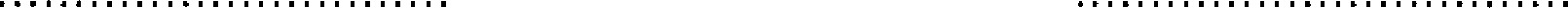            bejelentő	             eljáró személy3. mellékletHOZZÁJÁRULÁS a panasz vagy a közérdekű bejelentés személyes adatot tartalmazó részének továbbításához, kezeléséhezAlulírott …..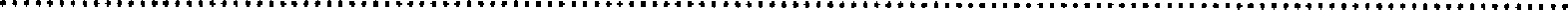 ….(panaszos, közérdekű bejelentő neve, címe) a(z) ………………………………………………………………………………………………..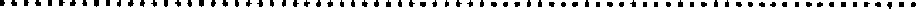 szemben (közérdekű bejelentés, panasz címzettjének megnevezése) 20….. év …..………….. hó …… napon ………………………………………………tárgyban benyújtott közérdekű bejelentésem, panaszom	ügyével kapcsolatban kijelentem, hogy annak áttétele esetére a személyes adataimnak a megküldéséhez és kezeléséhez hozzájárulok.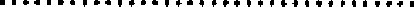 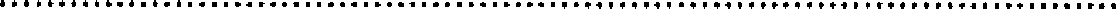 Kelt: Kecskemét, 20……év ……………………….. hó ……. nap bejelentőI.CímzettI.Eljárásra jogosult:I.Panasszal érintett:II.A bejelentőII.neve:II.lakcíme:II.telefonszáma:II.e-mail-címe:II.értesítés módja:III.A bejelentés alapjául szolgáló esemény észlelésénekIII.helye:III.idejeIV.A bejelentés rövid összefoglalásaV.Bemutatott, csatolt iratok, dokumentumok, egyéb bizonyítékokI.A bejelentőI.neve:I.lakcíme:I.telefonszáma:I.e-mail-címe:II.A bejelentés előterjesztésénekII.helye:II.III.A bejelentés rövid összefoglalásaIV.Bemutatott, csatolt iratok, dokumentumok, egyéb bizonyítékokV.Kapcsolódó folyamatban lévő ügy iktatószáma: